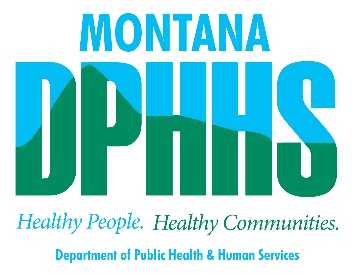 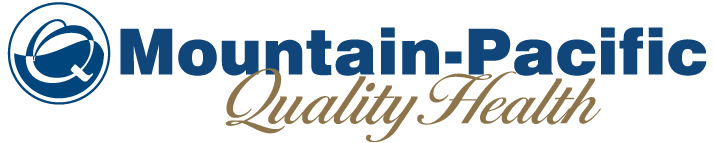 Outcome Measure: (Project goal from Project Scope/Change Backlog) Sprint/PDSA Cycle Aim: (What are we trying to accomplish, how much, by when, for whom)PlanDo	Describe the results, successes and barriers of the PDSA activities.Study	Describe the measured results and how they compared to the predictions.Act	Identify the next PDSA cycle needed based on lessons learned or plans to sustain these changes or improvements.Current Date:Location Name:Sprint Start Date:Sprint/PDSA Cycle #Evaluation Measure(s) for this Aim: (Use standardized data, easily obtainable, if possible)Evaluation Measure(s) for this Aim: (Use standardized data, easily obtainable, if possible)Evaluation Measure(s) for this Aim: (Use standardized data, easily obtainable, if possible)Evaluation Measure(s) for this Aim: (Use standardized data, easily obtainable, if possible)Evaluation Measure(s) for this Aim: (Use standardized data, easily obtainable, if possible)Evaluation Measure(s) for this Aim: (Use standardized data, easily obtainable, if possible)MeasureDescriptionData SourceTarget PerformanceBaseline Performance/ Date RangeCurrent Performance/ Date RangeSprint/PDSA Cycle Team  Sprint/PDSA Cycle Team  Sprint/PDSA Cycle Team  Sprint/PDSA Cycle Team  NameTitle/DepartmentRoleResponsibilitiesCurrent status:List the tasks needed to set up this test of changePerson responsibleWhen to be doneNotesTask 1:Task 2:Task 3:Task 4:Task 5:Task 6: Task 7: (add more rows if needed)